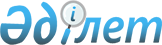 О внесении изменений в решение Кентауского городского маслихата от 26 сентября 2018 года № 202 "О бюджете сельских округов города Кентау на 2018-2020 годы"
					
			С истёкшим сроком
			
			
		
					Решение Кентауского городского маслихата Туркестанской области от 28 ноября 2018 года № 220. Зарегистрировано Департаментом юстиции Туркестанской области 11 декабря 2018 года № 4830. Прекращено действие в связи с истечением срока
      В соответствии с пунктом 4 статьи 109-1 Бюджетного кодекса Республики Казахстан от 4 декабря 2008 года, пункта 2-7 статьи 6 Закона Республики Казахстан от 23 января 2001 года "О местном государственном управлении и самоуправлении в Республике Казахстан" и Кентауского городского маслихата от 21 ноября 2018 года за № 217 "О внесении изменений в решение Кентауского городского маслихата от 22 декабря 2017 года за № 116 "О городском бюджете на 2018-2020 годы" зарегистрировано в Реестре государственной регистрации нормативных правовых актов за № 4805, Кентауский городской маслихат РЕШИЛ:
      1. Внести в решение Кентауского городского маслихата от 26 сентября 2018 года № 202 "О бюджете сельских округов города Кентау на 2018-2020 годы" (зарегистрировано в Реестре государственной регистрации нормативных правовых актов за № 4745, опубликовано 15 октября 2018 года в газете "Кентау" и в эталонном контрольном банке нормативно правовых актов Республики Казахстан в электронном виде 8 октября 2018 года) следующие изменения:
      пункт 1 изложить в новой редакции:
      "1. Утвердить бюджет сельского округа Жуйнек на 2018-2020 годы согласно приложениям 1, 2 и 3 соответственно, в том числе на 2018 год в следующих объемах:
      1) доходы – 34 757 тысяч тенге:
      налоговые поступления – 142 тысяч тенге;
      неналоговые поступления – 0;
      поступления от продажи основного капитала – 0;
      поступления трансфертов – 34 615 тысяч тенге;
      2) затраты – 75 160 тысяч тенге;
      3) чистое бюджетное кредитование – 0:
      бюджетные кредиты – 0;
      погашение бюджетных кредитов – 0;
      4) сальдо по операциям с финансовыми активами – 0:
      приобретение финансовых активов – 0;
      поступление от продажи финансовых активов государства – 0;
      5) дефицит (профицит) бюджета – -40 403 тысяч тенге;
      6) финансирование дефицита (использование профицита) бюджета – 40 403 тысяч тенге:
      поступление займов – 0;
      погашение займов – 0;
      используемые остатки бюджетных средств – 40 403 тысяч тенге.".
      пункт 2 изложить в новой редакции:
      "2. Утвердить бюджет сельского округа Карашык на 2018-2020 годы согласно приложениям 4, 5 и 6 соответственно, в том числе на 2018 год в следующих объемах:
      1) доходы – 18 588 тысяч тенге:
      налоговые поступления – 0;
      неналоговые поступления – 20 тысяч тенге;
      поступления от продажи основного капитала – 0;
      поступления трансфертов – 18 568 тысяч тенге;
      2) затраты – 40 179 тысяч тенге;
      3) чистое бюджетное кредитование – 0:
      бюджетные кредиты – 0;
      погашение бюджетных кредитов – 0;
      4) сальдо по операциям с финансовыми активами – 0:
      приобретение финансовых активов – 0;
      поступление от продажи финансовых активов государства – 0;
      5) дефицит (профицит) бюджета – -21 591 тысяч тенге;
      6) финансирование дефицита (использование профицита) бюджета – 21 591 тысяч тенге:
      поступление займов – 0;
      погашение займов – 0;
      используемые остатки бюджетных средств – 21 591 тысяч тенге.".
      пункт 3 изложить в новой редакции:
      "3. Утвердить бюджет сельского округа Орангай на 2018-2020 годы согласно приложениям 7, 8 и 9 соответственно, в том числе на 2018 год в следующих объемах:
      1) доходы – 31 838 тысяч тенге:
      налоговые поступления – 0;
      неналоговые поступления – 0;
      поступления от продажи основного капитала – 0;
      поступления трансфертов – 31 838 тысяч тенге;
      2) затраты – 36 059 тысяч тенге;
      3) чистое бюджетное кредитование – 0:
      бюджетные кредиты – 0;
      погашение бюджетных кредитов – 0;
      4) сальдо по операциям с финансовыми активами – 0:
      приобретение финансовых активов – 0;
      поступление от продажи финансовых активов государства – 0;
      5) дефицит (профицит) бюджета – -4 221 тысяч тенге;
      6) финансирование дефицита (использование профицита) бюджета – 4 221 тысяч тенге:
      поступление займов – 0;
      погашение займов – 0;
      используемые остатки бюджетных средств – 4 221 тысяч тенге.".
      пункт 4 изложить в новой редакции:
      "4. Утвердить бюджет сельского округа Иассы на 2018-2020 годы согласно приложениям 10, 11 и 12 соответственно, в том числе на 2018 год в следующих объемах:
      1) доходы – 11 075 тысяч тенге:
      налоговые поступления – 576 тысяч тенге;
      неналоговые поступления – 0;
      поступления от продажи основного капитала – 0;
      поступления трансфертов – 10 499 тысяч тенге;
      2) затраты – 26 140 тысяч тенге;
      3) чистое бюджетное кредитование – 0:
      бюджетные кредиты – 0;
      погашение бюджетных кредитов – 0;
      4) сальдо по операциям с финансовыми активами – 0:
      приобретение финансовых активов – 0;
      поступление от продажи финансовых активов государства – 0;
      5) дефицит (профицит) бюджета – -15 065 тысяч тенге;
      6) финансирование дефицита (использование профицита) бюджета – 15 065 тысяч тенге:
      поступление займов – 0;
      погашение займов – 0;
      используемые остатки бюджетных средств – 15 065 тысяч тенге.".
      пункт 5 изложить в новой редакции:
      "5. Утвердить бюджет сельского округа Шага на 2018-2020 годы согласно приложениям 13, 14 и 15 соответственно, в том числе на 2018 год в следующих объемах:
      1) доходы – 29 192 тысяч тенге:
      налоговые поступления – 0;
      неналоговые поступления – 34 тысяч тенге;
      поступления от продажи основного капитала – 0;
      поступления трансфертов – 29 158 тысяч тенге;
      2) затраты – 33 863 тысяч тенге;
      3) чистое бюджетное кредитование – 0:
      бюджетные кредиты – 0;
      погашение бюджетных кредитов – 0;
      4) сальдо по операциям с финансовыми активами – 0:
      приобретение финансовых активов – 0;
      поступление от продажи финансовых активов государства – 0;
      5) дефицит (профицит) бюджета – -4 671 тысяч тенге;
      6) финансирование дефицита (использование профицита) бюджета – 4 671 тысяч тенге:
      поступление займов – 0;
      погашение займов – 0;
      используемые остатки бюджетных средств – 4 671 тысяч тенге.".
      пункт 6 изложить в новой редакции:
      "6. Утвердить бюджет сельского округа Ески Икан на 2018-2020 годы согласно приложениям 16, 17 и 18 соответственно, в том числе на 2018 год в следующих объемах:
      1) доходы – 78 241 тысяч тенге:
      налоговые поступления – 6 718 тысяч тенге;
      неналоговые поступления – 246 тысяч тенге;
      поступления от продажи основного капитала – 0;
      поступления трансфертов – 71 277 тысяч тенге;
      2) затраты – 85 933 тысяч тенге;
      3) чистое бюджетное кредитование – 0:
      бюджетные кредиты – 0;
      погашение бюджетных кредитов – 0;
      4) сальдо по операциям с финансовыми активами – 0:
      приобретение финансовых активов – 0;
      поступление от продажи финансовых активов государства – 0;
      5) дефицит (профицит) бюджета – -7 692 тысяч тенге;
      6) финансирование дефицита (использование профицита) бюджета – 7 692 тысяч тенге:
      поступление займов – 0;
      погашение займов – 0;
      используемые остатки бюджетных средств – 7 692 тысяч тенге.".
      пункт 7 изложить в новой редакции:
      "7. Утвердить бюджет сельского округа Жана Икан на 2018-2020 годы согласно приложениям 19, 20 и 21 соответственно, в том числе на 2018 год в следующих объемах:
      1) доходы – 11 164 тысяч тенге:
      налоговые поступления – 1 560 тысяч тенге;
      неналоговые поступления – 132 тысяч тенге;
      поступления от продажи основного капитала – 0;
      поступления трансфертов – 9 472 тысяч тенге;
      2) затраты – 24 546 тысяч тенге;
      3) чистое бюджетное кредитование – 0:
      бюджетные кредиты – 0;
      погашение бюджетных кредитов – 0;
      4) сальдо по операциям с финансовыми активами – 0:
      приобретение финансовых активов – 0;
      поступление от продажи финансовых активов государства – 0;
      5) дефицит (профицит) бюджета – -13 382 тысяч тенге;
      6) финансирование дефицита (использование профицита) бюджета – 13 382 тысяч тенге:
      поступление займов – 0;
      погашение займов – 0;
      используемые остатки бюджетных средств – 13 382 тысяч тенге.".
      пункт 8 изложить в новой редакции:
      "8. Утвердить бюджет сельского округа Шорнак на 2018-2020 годы согласно приложениям 22, 23 и 24 соответственно, в том числе на 2018 год в следующих объемах:
      1) доходы – 59 330 тысяч тенге:
      налоговые поступления – 2 545 тысяч тенге;
      неналоговые поступления – 113 тысяч тенге;
      поступления от продажи основного капитала – 0;
      поступления трансфертов – 56 672 тысяч тенге;
      2) затраты – 62 988 тысяч тенге;
      3) чистое бюджетное кредитование – 0:
      бюджетные кредиты – 0;
      погашение бюджетных кредитов – 0;
      4) сальдо по операциям с финансовыми активами – 0:
      приобретение финансовых активов – 0;
      поступление от продажи финансовых активов государства – 0;
      5) дефицит (профицит) бюджета – -3 658 тысяч тенге;
      6) финансирование дефицита (использование профицита) бюджета – 3 658 тысяч тенге:
      поступление займов – 0;
      погашение займов – 0;
      используемые остатки бюджетных средств – 3 658 тысяч тенге.".
      пункт 9 изложить в новой редакции:
      "9. Утвердить бюджет сельского округа Бабайкорган на 2018-2020 годы согласно приложениям 25, 26 и 27 соответственно, в том числе на 2018 год в следующих объемах:
      1) доходы – 13 588 тысяч тенге:
      налоговые поступления – 2 176 тысяч тенге;
      неналоговые поступления – 167 тысяч тенге;
      поступления от продажи основного капитала – 0;
      поступления трансфертов – 11 245 тысяч тенге;
      2) затраты – 26 562 тысяч тенге;
      3) чистое бюджетное кредитование – 0:
      бюджетные кредиты – 0;
      погашение бюджетных кредитов – 0;
      4) сальдо по операциям с финансовыми активами – 0:
      приобретение финансовых активов – 0;
      поступление от продажи финансовых активов государства – 0;
      5) дефицит (профицит) бюджета – -12 974 тысяч тенге;
      6) финансирование дефицита (использование профицита) бюджета – 12 974 тысяч тенге:
      поступление займов – 0;
      погашение займов – 0;
      используемые остатки бюджетных средств – 12 974 тысяч тенге.".
      пункт 10 изложить в новой редакции:
      "10. Утвердить бюджет сельского округа Майдантал на 2018-2020 годы согласно приложениям 28, 29 и 30 соответственно, в том числе на 2018 год в следующих объемах:
      1) доходы – 22 467 тысяч тенге:
      налоговые поступления – 0;
      неналоговые поступления – 0;
      поступления от продажи основного капитала – 0;
      поступления трансфертов – 22 467 тысяч тенге;
      2) затраты – 25 862 тысяч тенге;
      3) чистое бюджетное кредитование – 0:
      бюджетные кредиты – 0;
      погашение бюджетных кредитов – 0;
      4) сальдо по операциям с финансовыми активами – 0:
      приобретение финансовых активов – 0;
      поступление от продажи финансовых активов государства – 0;
      5) дефицит (профицит) бюджета – -3 395 тысяч тенге;
      6) финансирование дефицита (использование профицита) бюджета – 3 395 тысяч тенге:
      поступление займов – 0;
      погашение займов – 0;
      используемые остатки бюджетных средств – 3 395 тысяч тенге.".
      пункт 11 изложить в новой редакции:
      "11. Утвердить бюджет сельского округа Ушкайык на 2018-2020 годы согласно приложениям 31, 32 и 33 соответственно, в том числе на 2018 год в следующих объемах:
      1) доходы – 12 344 тысяч тенге:
      налоговые поступления – 0;
      неналоговые поступления – 0;
      поступления от продажи основного капитала – 0;
      поступления трансфертов – 12 344 тысяч тенге;
      2) затраты – 27 540 тысяч тенге;
      3) чистое бюджетное кредитование – 0:
      бюджетные кредиты – 0;
      погашение бюджетных кредитов – 0;
      4) сальдо по операциям с финансовыми активами – 0:
      приобретение финансовых активов – 0;
      поступление от продажи финансовых активов государства – 0;
      5) дефицит (профицит) бюджета – -15 196 тысяч тенге;
      6) финансирование дефицита (использование профицита) бюджета – 15 196 тысяч тенге:
      поступление займов – 0;
      погашение займов – 0;
      используемые остатки бюджетных средств – 15 196 тысяч тенге.".
      пункт 12 изложить в новой редакции:
      "12. Утвердить бюджет сельского округа Жибек Жолы на 2018-2020 годы согласно приложениям 34, 35 и 36 соответственно, в том числе на 2018 год в следующих объемах:
      1) доходы – 21 403 тысяч тенге:
      налоговые поступления – 473 тысяч тенге;
      неналоговые поступления – 171 тысяч тенге;
      поступления от продажи основного капитала – 0;
      поступления трансфертов – 20 759 тысяч тенге;
      2) затраты – 21 722 тысяч тенге;
      3) чистое бюджетное кредитование – 0:
      бюджетные кредиты – 0;
      погашение бюджетных кредитов – 0;
      4) сальдо по операциям с финансовыми активами – 0:
      приобретение финансовых активов – 0;
      поступление от продажи финансовых активов государства – 0;
      5) дефицит (профицит) бюджета – -319 тысяч тенге;
      6) финансирование дефицита (использование профицита) бюджета – 319 тысяч тенге:
      поступление займов – 0;
      погашение займов – 0;
      используемые остатки бюджетных средств – 319 тысяч тенге.".
      2. Приложения 1, 4, 7, 10, 13, 16, 19, 22, 25, 28, 31 и 34 указанного решения изложить в новой редакции согласно приложениям 1, 2, 3, 4, 5, 6, 7, 8, 9, 10, 11 и 12 к настоящему решению.
      3. Государственному учреждению "Аппарат Кентауского городского маслихата" в установленном законодательством Республики Казахстан порядке обеспечить:
      1) государственную регистрацию настоящего решения в территориальном органе юстиции;
      2) в течение десяти календарных дней со дня государственной регистрации настоящего решения маслихата направление его копии в бумажном и электронном виде на казахском и русском языках в Республиканское государственное предприятие не праве хозяйственного ведения "Республиканский центр правовой информации" для официального опубликования и включения в эталонный контрольный банк нормативных правовых актов Республики Казахстан;
      3) в течение десяти календарных дней со дня государственной регистрации настоящего решения направление его копии на официальное опубликование в периодические печатные издания, распространяемых на территрии города Кентау;
      4) размещение настоящего решение на интернет-ресурсе Кентауского городского маслихата после его официального опубликования.
      4. Настоящее решение вводится в действие с 1 января 2018 года. Бюджет сельского округа Жуйнек на 2018 год Бюджет сельского округа Карашык на 2018 год Бюджет сельского округа Орангай на 2018 год Бюджет сельского округа Иассы на 2018 год Бюджет сельского округа Шага на 2018 год Бюджет сельского округа Ески Икан на 2018 год Бюджет сельского округа Жана Икан на 2018 год Бюджет сельского округа Шорнак на 2018 год Бюджет сельского округа Бабайкорган на 2018 год Бюджет сельского округа Майдантал на 2018 год Бюджет сельского округа Ушкайык на 2018 год Бюджет сельского округа Жибек Жолы на 2018 год
					© 2012. РГП на ПХВ «Институт законодательства и правовой информации Республики Казахстан» Министерства юстиции Республики Казахстан
				
      Председатель сессии

      городского маслихата

А. Розибаев

      Секретарь городского маслихата

Т.Балабиев
Приложение 1
к решению Кентауского
городского маслихата
от 28 ноября 2018 года
№ 220Приложение 1
к решению Кентауского
городского маслихата
от 26 сентября 2018 года
№ 202
Категория
Класс
Подкласс
Подкласс
Наименование
Сумма, тысяч тенге
1
1
1
1
2
3
1. Доходы
34 757
1
Налоговые поступления
142
01
Подоходный налог
68
2
Индивидуальный подоходный налог
68
04
Hалоги на собственность
74
3
Земельный налог
74
2
Неналоговые поступления
0
3
Поступления от продажи основного капитала
0
4
Поступления трансфертов 
34 615
02
Трансферты из вышестоящих органов государственного управления
34 615
3
Трансферты из районного (города областного значения) бюджета
34 615
Функциональная группа
Функциональная группа
Функциональная группа
Функциональная группа
Функциональная группа
Сумма, тысяч тенге
Функциональная подпрограмма
Функциональная подпрограмма
Функциональная подпрограмма
Функциональная подпрограмма
Сумма, тысяч тенге
Администратор бюджетных программ
Администратор бюджетных программ
Администратор бюджетных программ
Сумма, тысяч тенге
Программа
Программа
Сумма, тысяч тенге
1
1
1
1
2
3
2. ЗАТРАТЫ
75 160
01
Государственные услуги общего характера
11 701
1
Представительные, исполнительные и другие органы, выполняющие общие функции государственного управления
11 701
124
Аппарат акима города районного значения, села, поселка, сельского округа
11 701
001
Услуги по обеспечению деятельности акима города районного значения, села, поселка, сельского округа
8 001
022
Капитальные расходы государственного органа
3 700
04
Образование
59 337
1
Дошкольное воспитание и обучение
58 277
124
Аппарат акима города районного значения, села, поселка, сельского округа
58 277
004
Дошкольное воспитание и обучение и организация медицинского обслуживания в организациях дошкольного воспитания и обучения
58 277
2
Начальное, основное среднее и общее среднее образование
1 060
124
Аппарат акима города районного значения, села, поселка, сельского округа
1 060
005
Организация бесплатного подвоза учащихся до ближайшей школы и обратно в сельской местности
1 060
06
Социальная помощь и социальное обеспечение
869
2
Социальная помощь
869
124
Аппарат акима города районного значения, села, поселка, сельского округа
869
003
Оказание социальной помощи нуждающимся гражданам на дому
869
07
Жилищно-коммунальное хозяйство
100
3
Благоустройство населенных пунктов
100
124
Аппарат акима города районного значения, села, поселка, сельского округа
100
011
Благоустройство и озеленение населенных пунктов
100
08
Культура, спорт, туризм и информационное пространство
1 927
1
Деятельность в области культуры
1 927
124
Аппарат акима района в городе, города районного значения, поселка, села, сельского округа
1 927
006
Поддержка культурно-досуговой работы на местном уровне
1 927
13
Прочие
1 226
9
Прочие
1 226
124
Аппарат акима города районного значения, села, поселка, сельского округа
1 226
040
Реализация мероприятий для решения вопросов обустройства населенных пунктов в реализацию мер по содействию экономическому развитию регионов в рамках Программы развития регионов до 2020 года
1 226
3. Чистое бюджетное кредитование
0
Бюджетные кредиты
0
Категория
Категория
Категория
Категория
Категория
Сумма, тысяч тенге
Класс
Класс
Класс
Класс
Сумма, тысяч тенге
Подкласс
Подкласс
Подкласс
Сумма, тысяч тенге
Специфика
Специфика
Сумма, тысяч тенге
Погашение бюджетных кредитов
0
5
Погашение бюджетных кредитов
0
01
Погашение бюджетных кредитов
0
1
Погашение бюджетных кредитов, выданных из государственного бюджета
0
4. Сальдо по операциям с финансовыми активами
0
Категория
Категория
Категория
Категория
Категория
Сумма, тысяч тенге
Класс
Класс
Класс
Класс
Сумма, тысяч тенге
Подкласс
Подкласс
Подкласс
Сумма, тысяч тенге
Специфика
Специфика
Сумма, тысяч тенге
Приобретение финансовых активов
0
Поступление от продажи финансовых активов государства
0
5. Дефицит бюджета
-40 403
6. Финансирование дефицита бюджета
40 403
Поступление займов
0
7
Поступление займов
0
Функциональная группа
Функциональная группа
Функциональная группа
Функциональная группа
Функциональная группа
Сумма, тысяч тенге
Функциональная подпрограмма
Функциональная подпрограмма
Функциональная подпрограмма
Функциональная подпрограмма
Сумма, тысяч тенге
Администратор бюджетных программ
Администратор бюджетных программ
Администратор бюджетных программ
Сумма, тысяч тенге
Программа
Программа
Сумма, тысяч тенге
Погашение займов
0
16
Погашение займов
0
1
Погашение займов
0
Категория
Категория
Категория
Категория
Категория
Сумма, тысяч тенге
Класс
Класс
Класс
Класс
Сумма, тысяч тенге
Подкласс
Подкласс
Подкласс
Сумма, тысяч тенге
Специфика
Специфика
Сумма, тысяч тенге
Используемые остатки бюджетных средств
40 403
8
Используемые остатки бюджетных средств
40 403
01
Остатки бюджетных средств
40 403
1
Свободные остатки бюджетных средств
40 403
Свободные остатки бюджетных средств
40 403Приложение 2
к решению Кентауского
городского маслихата
от 28 ноября 2018 года
№ 220Приложение 4
к решению Кентауского
городского маслихата
от 26 сентября 2018 года
№ 202
Категория
Класс
Подкласс
Подкласс
Наименование
Сумма, тысяч тенге
1
1
1
1
2
3
1. Доходы
18 588
1
Налоговые поступления
0
2
Неналоговые поступления
20
06
Прочие неналоговые поступления
20
1
Прочие неналоговые поступления
20
3
Поступления от продажи основного капитала
0
4
Поступления трансфертов 
18 568
02
Трансферты из вышестоящих органов государственного управления
18 568
3
Трансферты из районного (города областного значения) бюджета
18 568
Функциональная группа
Функциональная группа
Функциональная группа
Функциональная группа
Функциональная группа
Сумма, тысяч тенге
Функциональная подпрограмма
Функциональная подпрограмма
Функциональная подпрограмма
Функциональная подпрограмма
Сумма, тысяч тенге
Администратор бюджетных программ
Администратор бюджетных программ
Администратор бюджетных программ
Сумма, тысяч тенге
Программа
Программа
Сумма, тысяч тенге
1
1
1
1
2
3
2. ЗАТРАТЫ
40 179
01
Государственные услуги общего характера
7 780
1
Представительные, исполнительные и другие органы, выполняющие общие функции государственного управления
7 780
124
Аппарат акима города районного значения, села, поселка, сельского округа
7 780
001
Услуги по обеспечению деятельности акима города районного значения, села, поселка, сельского округа
7 780
04
Образование
21 078
1
Дошкольное воспитание и обучение
21 078
124
Аппарат акима города районного значения, села, поселка, сельского округа
21 078
004
Дошкольное воспитание и обучение и организация медицинского обслуживания в организациях дошкольного воспитания и обучения
21 078
06
Социальная помощь и социальное обеспечение
1 641
2
Социальная помощь
1 641
124
Аппарат акима города районного значения, села, поселка, сельского округа
1 641
003
Оказание социальной помощи нуждающимся гражданам на дому
1 641
07
Жилищно-коммунальное хозяйство
663
3
Благоустройство населенных пунктов
663
124
Аппарат акима города районного значения, села, поселка, сельского округа
663
008
Освещение улиц населенных пунктов
663
08
Культура, спорт, туризм и информационное пространство
1 652
1
Деятельность в области культуры
1 652
124
Аппарат акима района в городе, города районного значения, поселка, села, сельского округа
1 652
006
Поддержка культурно-досуговой работы на местном уровне
1 652
13
Прочие
7 365
9
Прочие
7 365
124
Аппарат акима города районного значения, села, поселка, сельского округа
7 365
040
Реализация мероприятий для решения вопросов обустройства населенных пунктов в реализацию мер по содействию экономическому развитию регионов в рамках Программы развития регионов до 2020 года
7 365
3. Чистое бюджетное кредитование
0
Бюджетные кредиты
0
Категория
Категория
Категория
Категория
Категория
Сумма, тысяч тенге
Класс
Класс
Класс
Класс
Сумма, тысяч тенге
Подкласс
Подкласс
Подкласс
Сумма, тысяч тенге
Специфика
Специфика
Сумма, тысяч тенге
Погашение бюджетных кредитов
0
5
Погашение бюджетных кредитов
0
01
Погашение бюджетных кредитов
0
1
Погашение бюджетных кредитов, выданных из государственного бюджета
0
4. Сальдо по операциям с финансовыми активами
0
Категория
Категория
Категория
Категория
Категория
Сумма, тысяч тенге
Класс
Класс
Класс
Класс
Сумма, тысяч тенге
Подкласс
Подкласс
Подкласс
Сумма, тысяч тенге
Специфика
Специфика
Сумма, тысяч тенге
Приобретение финансовых активов
0
Поступление от продажи финансовых активов государства
0
5. Дефицит бюджета
-21 591
6. Финансирование дефицита бюджета
21 591
Поступление займов
0
7
Поступление займов
0
Функциональная группа
Функциональная группа
Функциональная группа
Функциональная группа
Функциональная группа
Сумма, тысяч тенге
Функциональная подпрограмма
Функциональная подпрограмма
Функциональная подпрограмма
Функциональная подпрограмма
Сумма, тысяч тенге
Администратор бюджетных программ
Администратор бюджетных программ
Администратор бюджетных программ
Сумма, тысяч тенге
Программа
Программа
Сумма, тысяч тенге
Погашение займов
0
16
Погашение займов
0
1
Погашение займов
0
Категория
Категория
Категория
Категория
Категория
Сумма, тысяч тенге
Класс
Класс
Класс
Класс
Сумма, тысяч тенге
Подкласс
Подкласс
Подкласс
Сумма, тысяч тенге
Специфика
Специфика
Сумма, тысяч тенге
Используемые остатки бюджетных средств
21 591
8
Используемые остатки бюджетных средств
21 591
01
Остатки бюджетных средств
21 591
1
Свободные остатки бюджетных средств
21 591
Свободные остатки бюджетных средств
21 591Приложение 3
к решению Кентауского
городского маслихата
от 28 ноября 2018 года
№ 220Приложение 7
к решению Кентауского
городского маслихата
от 26 сентября 2018 года
№ 202
Категория
Класс
Подкласс
Подкласс
Наименование
Сумма, тысяч тенге
1
1
1
1
2
3
1. Доходы
31 838
1
Налоговые поступления
0
2
Неналоговые поступления
0
3
Поступления от продажи основного капитала
0
4
Поступления трансфертов 
31 838
02
Трансферты из вышестоящих органов государственного управления
31 838
3
Трансферты из районного (города областного значения) бюджета
31 838
Функциональная группа
Функциональная группа
Функциональная группа
Функциональная группа
Функциональная группа
Сумма, тысяч тенге
Функциональная подпрограмма
Функциональная подпрограмма
Функциональная подпрограмма
Функциональная подпрограмма
Сумма, тысяч тенге
Администратор бюджетных программ
Администратор бюджетных программ
Администратор бюджетных программ
Сумма, тысяч тенге
Программа
Программа
Сумма, тысяч тенге
1
1
1
1
2
3
2. ЗАТРАТЫ
36 059
01
Государственные услуги общего характера
8 157
1
Представительные, исполнительные и другие органы, выполняющие общие функции государственного управления
8 157
124
Аппарат акима города районного значения, села, поселка, сельского округа
8 157
001
Услуги по обеспечению деятельности акима города районного значения, села, поселка, сельского округа
7 847
022
Капитальные расходы государственного органа
310
04
Образование
22 075
1
Дошкольное воспитание и обучение
21 198
124
Аппарат акима города районного значения, села, поселка, сельского округа
21 198
004
Дошкольное воспитание и обучение и организация медицинского обслуживания в организациях дошкольного воспитания и обучения
21 198
2
Начальное, основное среднее и общее среднее образование
877
124
Аппарат акима города районного значения, села, поселка, сельского округа
877
005
Организация бесплатного подвоза учащихся до ближайшей школы и обратно в сельской местности
877
05
Здравоохранение
20
9
Прочие услуги в области здравоохранения
20
124
Аппарат акима города районного значения, села, поселка, сельского округа
20
002
Организация в экстренных случаях доставки тяжелобольных людей до ближайшей организации здравоохранения, оказывающей врачебную помощь
20
06
Социальная помощь и социальное обеспечение
1 158
2
Социальная помощь
1 158
124
Аппарат акима города районного значения, села, поселка, сельского округа
1 158
003
Оказание социальной помощи нуждающимся гражданам на дому
1 158
07
Жилищно-коммунальное хозяйство
895
3
Благоустройство населенных пунктов
895
124
Аппарат акима города районного значения, села, поселка, сельского округа
895
008
Освещение улиц населенных пунктов
755
010
Содержание мест захоронений и погребение безродных
20
011
Благоустройство и озеленение населенных пунктов
120
08
Культура, спорт, туризм и информационное пространство
1 250
1
Деятельность в области культуры
1 250
124
Аппарат акима района в городе, города районного значения, поселка, села, сельского округа
1 250
006
Поддержка культурно-досуговой работы на местном уровне
1 250
13
Прочие
2 504
9
Прочие
2 504
124
Аппарат акима города районного значения, села, поселка, сельского округа
2 504
040
Реализация мероприятий для решения вопросов обустройства населенных пунктов в реализацию мер по содействию экономическому развитию регионов в рамках Программы развития регионов до 2020 года
2 504
3. Чистое бюджетное кредитование
0
Бюджетные кредиты
0
Категория
Категория
Категория
Категория
Категория
Сумма, тысяч тенге
Класс
Класс
Класс
Класс
Сумма, тысяч тенге
Подкласс
Подкласс
Подкласс
Сумма, тысяч тенге
Специфика
Специфика
Сумма, тысяч тенге
Погашение бюджетных кредитов
0
5
Погашение бюджетных кредитов
0
01
Погашение бюджетных кредитов
0
1
Погашение бюджетных кредитов, выданных из государственного бюджета
0
4. Сальдо по операциям с финансовыми активами
0
Категория
Категория
Категория
Категория
Категория
Сумма, тысяч тенге
Класс
Класс
Класс
Класс
Сумма, тысяч тенге
Подкласс
Подкласс
Подкласс
Сумма, тысяч тенге
Специфика
Специфика
Сумма, тысяч тенге
Приобретение финансовых активов
0
Поступление от продажи финансовых активов государства
0
5. Дефицит бюджета
-4 221
6. Финансирование дефицита бюджета
4 221
Поступление займов
0
7
Поступление займов
0
Функциональная группа
Функциональная группа
Функциональная группа
Функциональная группа
Функциональная группа
Сумма, тысяч тенге
Функциональная подпрограмма
Функциональная подпрограмма
Функциональная подпрограмма
Функциональная подпрограмма
Сумма, тысяч тенге
Администратор бюджетных программ
Администратор бюджетных программ
Администратор бюджетных программ
Сумма, тысяч тенге
Программа
Программа
Сумма, тысяч тенге
Погашение займов
0
16
Погашение займов
0
1
Погашение займов
0
Категория
Категория
Категория
Категория
Категория
Сумма, тысяч тенге
Класс
Класс
Класс
Класс
Сумма, тысяч тенге
Подкласс
Подкласс
Подкласс
Сумма, тысяч тенге
Специфика
Специфика
Сумма, тысяч тенге
Используемые остатки бюджетных средств
4 221
8
Используемые остатки бюджетных средств
4 221
01
Остатки бюджетных средств
4 221
1
Свободные остатки бюджетных средств
4 221
Свободные остатки бюджетных средств
4 221Приложение 4
к решению Кентауского
городского маслихата
от 28 ноября 2018 года
№ 220Приложение 10
к решению Кентауского
городского маслихата
от 26 сентября 2018 года
№ 202
Категория
Класс
Подкласс
Подкласс
Наименование
Сумма, тысяч тенге
1
1
1
1
2
3
1. Доходы
11 075
1
Налоговые поступления
576
01
Подоходный налог
22
2
Индивидуальный подоходный налог
22
04
Hалоги на собственность
554
4
Hалог на транспортные средства
554
2
Неналоговые поступления
0
3
Поступления от продажи основного капитала
0
4
Поступления трансфертов 
10 499
02
Трансферты из вышестоящих органов государственного управления
10 499
3
Трансферты из районного (города областного значения) бюджета
10 499
Функциональная группа
Функциональная группа
Функциональная группа
Функциональная группа
Функциональная группа
Сумма, тысяч тенге
Функциональная подпрограмма
Функциональная подпрограмма
Функциональная подпрограмма
Функциональная подпрограмма
Сумма, тысяч тенге
Администратор бюджетных программ
Администратор бюджетных программ
Администратор бюджетных программ
Сумма, тысяч тенге
Программа
Программа
Сумма, тысяч тенге
1
1
1
1
2
3
2. ЗАТРАТЫ
26 140
01
Государственные услуги общего характера
9 227
1
Представительные, исполнительные и другие органы, выполняющие общие функции государственного управления
9 227
124
Аппарат акима города районного значения, села, поселка, сельского округа
9 227
001
Услуги по обеспечению деятельности акима города районного значения, села, поселка, сельского округа
5 527
022
Капитальные расходы государственного органа
3 700
04
Образование
16 160
1
Дошкольное воспитание и обучение
15 268
124
Аппарат акима города районного значения, села, поселка, сельского округа
15 268
004
Дошкольное воспитание и обучение и организация медицинского обслуживания в организациях дошкольного воспитания и обучения
15 268
2
Начальное, основное среднее и общее среднее образование
892
124
Аппарат акима города районного значения, села, поселка, сельского округа
892
005
Организация бесплатного подвоза учащихся до ближайшей школы и обратно в сельской местности
892
06
Социальная помощь и социальное обеспечение
353
2
Социальная помощь
353
124
Аппарат акима города районного значения, села, поселка, сельского округа
353
003
Оказание социальной помощи нуждающимся гражданам на дому
353
07
Жилищно-коммунальное хозяйство
400
3
Благоустройство населенных пунктов
400
124
Аппарат акима города районного значения, села, поселка, сельского округа
400
008
Освещение улиц населенных пунктов
400
3. Чистое бюджетное кредитование
0
Бюджетные кредиты
0
Категория
Категория
Категория
Категория
Категория
Сумма, тысяч тенге
Класс
Класс
Класс
Класс
Сумма, тысяч тенге
Подкласс
Подкласс
Подкласс
Сумма, тысяч тенге
Специфика
Специфика
Сумма, тысяч тенге
Погашение бюджетных кредитов
0
5
Погашение бюджетных кредитов
0
01
Погашение бюджетных кредитов
0
1
Погашение бюджетных кредитов, выданных из государственного бюджета
0
4. Сальдо по операциям с финансовыми активами
0
Категория
Категория
Категория
Категория
Категория
Сумма, тысяч тенге
Класс
Класс
Класс
Класс
Сумма, тысяч тенге
Подкласс
Подкласс
Подкласс
Сумма, тысяч тенге
Специфика
Специфика
Сумма, тысяч тенге
Приобретение финансовых активов
0
Поступление от продажи финансовых активов государства
0
5. Дефицит бюджета
-15 065
6. Финансирование дефицита бюджета
15 065
Поступление займов
0
7
Поступление займов
0
Функциональная группа
Функциональная группа
Функциональная группа
Функциональная группа
Функциональная группа
Сумма, тысяч тенге
Функциональная подпрограмма
Функциональная подпрограмма
Функциональная подпрограмма
Функциональная подпрограмма
Сумма, тысяч тенге
Администратор бюджетных программ
Администратор бюджетных программ
Администратор бюджетных программ
Сумма, тысяч тенге
Программа
Программа
Сумма, тысяч тенге
Погашение займов
0
16
Погашение займов
0
1
Погашение займов
0
Категория
Категория
Категория
Категория
Категория
Сумма, тысяч тенге
Класс
Класс
Класс
Класс
Сумма, тысяч тенге
Подкласс
Подкласс
Подкласс
Сумма, тысяч тенге
Специфика
Специфика
Сумма, тысяч тенге
Используемые остатки бюджетных средств
15 065
8
Используемые остатки бюджетных средств
15 065
01
Остатки бюджетных средств
15 065
1
Свободные остатки бюджетных средств
15 065
Свободные остатки бюджетных средств
15 065Приложение 5
к решению Кентауского
городского маслихата
от 28 ноября 2018 года
№ 220Приложение 13
к решению Кентауского
городского маслихата
от 26 сентября 2018 года
№ 202
Категория
Класс
Подкласс
Подкласс
Наименование
Сумма, тысяч тенге
1
1
1
1
2
3
1. Доходы
29 192
1
Налоговые поступления
0
2
Неналоговые поступления
34
01
Доходы от государственной собственности
12
5
Доходы от аренды имущества, находящегося в государственной собственности
12
06
Прочие неналоговые поступления
22
1
Прочие неналоговые поступления
22
3
Поступления от продажи основного капитала
0
4
Поступления трансфертов 
29 158
02
Трансферты из вышестоящих органов государственного управления
29 158
3
Трансферты из районного (города областного значения) бюджета
29 158
Функциональная группа
Функциональная группа
Функциональная группа
Функциональная группа
Функциональная группа
Сумма, тысяч тенге
Функциональная подпрограмма
Функциональная подпрограмма
Функциональная подпрограмма
Функциональная подпрограмма
Сумма, тысяч тенге
Администратор бюджетных программ
Администратор бюджетных программ
Администратор бюджетных программ
Сумма, тысяч тенге
Программа
Программа
Сумма, тысяч тенге
1
1
1
1
2
3
2. ЗАТРАТЫ
33 863
01
Государственные услуги общего характера
8 986
1
Представительные, исполнительные и другие органы, выполняющие общие функции государственного управления
8 986
124
Аппарат акима города районного значения, села, поселка, сельского округа
8 986
001
Услуги по обеспечению деятельности акима города районного значения, села, поселка, сельского округа
8 138
022
Капитальные расходы государственного органа
848
04
Образование
19 516
1
Дошкольное воспитание и обучение
19 516
124
Аппарат акима города районного значения, села, поселка, сельского округа
19 516
004
Дошкольное воспитание и обучение и организация медицинского обслуживания в организациях дошкольного воспитания и обучения
19 516
06
Социальная помощь и социальное обеспечение
1 494
2
Социальная помощь
1 494
124
Аппарат акима города районного значения, села, поселка, сельского округа
1 494
003
Оказание социальной помощи нуждающимся гражданам на дому
1 494
07
Жилищно-коммунальное хозяйство
350
3
Благоустройство населенных пунктов
350
124
Аппарат акима города районного значения, села, поселка, сельского округа
350
008
Освещение улиц населенных пунктов
250
009
Обеспечение санитарии населенных пунктов
100
011
Благоустройство и озеленение населенных пунктов
0
08
Культура, спорт, туризм и информационное пространство
1 226
1
Деятельность в области культуры
1 126
124
Аппарат акима района в городе, города районного значения, поселка, села, сельского округа
1 126
006
Поддержка культурно-досуговой работы на местном уровне
1 126
2
Спорт
100
124
Аппарат акима города районного значения, села, поселка, сельского округа
100
028
Проведение физкультурно-оздоровительных и спортивных мероприятий на местном уровне
100
13
Прочие
2 291
9
Прочие
2 291
124
Аппарат акима города районного значения, села, поселка, сельского округа
2 291
040
Реализация мероприятий для решения вопросов обустройства населенных пунктов в реализацию мер по содействию экономическому развитию регионов в рамках Программы развития регионов до 2020 года
2 291
051
Целевые текущие трансферты из нижестоящего бюджета на компенсацию потерь вышестоящего бюджета в связи с изменением законодательства
0
3. Чистое бюджетное кредитование
0
Бюджетные кредиты
0
Категория
Категория
Категория
Категория
Категория
Сумма, тысяч тенге
Класс
Класс
Класс
Класс
Сумма, тысяч тенге
Подкласс
Подкласс
Подкласс
Сумма, тысяч тенге
Специфика
Специфика
Сумма, тысяч тенге
Погашение бюджетных кредитов
0
5
Погашение бюджетных кредитов
0
01
Погашение бюджетных кредитов
0
1
Погашение бюджетных кредитов, выданных из государственного бюджета
0
4. Сальдо по операциям с финансовыми активами
0
Категория
Категория
Категория
Категория
Категория
Сумма, тысяч тенге
Класс
Класс
Класс
Класс
Сумма, тысяч тенге
Подкласс
Подкласс
Подкласс
Сумма, тысяч тенге
Специфика
Специфика
Сумма, тысяч тенге
Приобретение финансовых активов
0
Поступление от продажи финансовых активов государства
0
5. Дефицит бюджета
-4 671
6. Финансирование дефицита бюджета
4 671
Поступление займов
0
7
Поступление займов
0
Функциональная группа
Функциональная группа
Функциональная группа
Функциональная группа
Функциональная группа
Сумма, тысяч тенге
Функциональная подпрограмма
Функциональная подпрограмма
Функциональная подпрограмма
Функциональная подпрограмма
Сумма, тысяч тенге
Администратор бюджетных программ
Администратор бюджетных программ
Администратор бюджетных программ
Сумма, тысяч тенге
Программа
Программа
Сумма, тысяч тенге
Погашение займов
0
16
Погашение займов
0
1
Погашение займов
0
Категория
Категория
Категория
Категория
Категория
Сумма, тысяч тенге
Класс
Класс
Класс
Класс
Сумма, тысяч тенге
Подкласс
Подкласс
Подкласс
Сумма, тысяч тенге
Специфика
Специфика
Сумма, тысяч тенге
Используемые остатки бюджетных средств
4 671
8
Используемые остатки бюджетных средств
4 671
01
Остатки бюджетных средств
4 671
1
Свободные остатки бюджетных средств
4 671
Свободные остатки бюджетных средств
4 671Приложение 6
к решению Кентауского
городского маслихата
от 28 ноября 2018 года
№ 220Приложение 16
к решению Кентауского
городского маслихата
от 26 сентября 2018 года
№ 202
Категория
Класс
Подкласс
Подкласс
Наименование
Сумма, тысяч тенге
1
1
1
1
2
3
1. Доходы
78 241
1
Налоговые поступления
6 718
01
Подоходный налог
169
2
Индивидуальный подоходный налог
169
04
Hалоги на собственность
6 549
3
Земельный налог
878
4
Hалог на транспортные средства
5 671
2
Неналоговые поступления
246
04
Штрафы, пени, санкции, взыскания, налагаемые государственными учреждениями, финансируемыми из государственного бюджета, а также содержащимися и финансируемыми из бюджета (сметы расходов) Национального Банка Республики Казахстан 
96
1
Штрафы, пени, санкции, взыскания, налагаемые государственными учреждениями, финансируемыми из государственного бюджета, а также содержащимися и финансируемыми из бюджета (сметы расходов) Национального Банка Республики Казахстан, за исключением поступлений от организаций нефтяного сектора 
96
06
Прочие неналоговые поступления
150
1
Прочие неналоговые поступления
150
3
Поступления от продажи основного капитала
0
4
Поступления трансфертов 
71 277
02
Трансферты из вышестоящих органов государственного управления
71 277
3
Трансферты из районного (города областного значения) бюджета
71 277
Функциональная группа
Функциональная группа
Функциональная группа
Функциональная группа
Функциональная группа
Сумма, тысяч тенге
Функциональная подпрограмма
Функциональная подпрограмма
Функциональная подпрограмма
Функциональная подпрограмма
Сумма, тысяч тенге
Администратор бюджетных программ
Администратор бюджетных программ
Администратор бюджетных программ
Сумма, тысяч тенге
Программа
Программа
Сумма, тысяч тенге
1
1
1
1
2
3
2. ЗАТРАТЫ
85 933
01
Государственные услуги общего характера
18 075
1
Представительные, исполнительные и другие органы, выполняющие общие функции государственного управления
18 075
124
Аппарат акима города районного значения, села, поселка, сельского округа
18 075
001
Услуги по обеспечению деятельности акима города районного значения, села, поселка, сельского округа
15 560
022
Капитальные расходы государственного органа
2 515
04
Образование
59 010
1
Дошкольное воспитание и обучение
58 243
124
Аппарат акима города районного значения, села, поселка, сельского округа
58 243
004
Дошкольное воспитание и обучение и организация медицинского обслуживания в организациях дошкольного воспитания и обучения
58 243
2
Начальное, основное среднее и общее среднее образование
767
124
Аппарат акима города районного значения, села, поселка, сельского округа
767
005
Организация бесплатного подвоза учащихся до ближайшей школы и обратно в сельской местности
767
06
Социальная помощь и социальное обеспечение
1 667
2
Социальная помощь
1 667
124
Аппарат акима города районного значения, села, поселка, сельского округа
1 667
003
Оказание социальной помощи нуждающимся гражданам на дому
1 667
07
Жилищно-коммунальное хозяйство
449
3
Благоустройство населенных пунктов
449
124
Аппарат акима города районного значения, села, поселка, сельского округа
449
008
Освещение улиц населенных пунктов
219
009
Обеспечение санитарии населенных пунктов
190
011
Благоустройство и озеленение населенных пунктов
40
08
Культура, спорт, туризм и информационное пространство
2 347
1
Деятельность в области культуры
2 107
124
Аппарат акима района в городе, города районного значения, поселка, села, сельского округа
2 107
006
Поддержка культурно-досуговой работы на местном уровне
2 107
2
Спорт
240
124
Аппарат акима города районного значения, села, поселка, сельского округа
240
028
Проведение физкультурно-оздоровительных и спортивных мероприятий на местном уровне
240
13
Прочие
4 385
9
Прочие
4 385
124
Аппарат акима города районного значения, села, поселка, сельского округа
4 385
040
Реализация мероприятий для решения вопросов обустройства населенных пунктов в реализацию мер по содействию экономическому развитию регионов в рамках Программы развития регионов до 2020 года
4 385
3. Чистое бюджетное кредитование
0
Бюджетные кредиты
0
Категория
Категория
Категория
Категория
Категория
Сумма, тысяч тенге
Класс
Класс
Класс
Класс
Сумма, тысяч тенге
Подкласс
Подкласс
Подкласс
Сумма, тысяч тенге
Специфика
Специфика
Сумма, тысяч тенге
Погашение бюджетных кредитов
0
5
Погашение бюджетных кредитов
0
01
Погашение бюджетных кредитов
0
1
Погашение бюджетных кредитов, выданных из государственного бюджета
0
4. Сальдо по операциям с финансовыми активами
0
Категория
Категория
Категория
Категория
Категория
Сумма, тысяч тенге
Класс
Класс
Класс
Класс
Сумма, тысяч тенге
Подкласс
Подкласс
Подкласс
Сумма, тысяч тенге
Специфика
Специфика
Сумма, тысяч тенге
Приобретение финансовых активов
0
Поступление от продажи финансовых активов государства
0
5. Дефицит бюджета
-7 692
6. Финансирование дефицита бюджета
7 692
Поступление займов
0
7
Поступление займов
0
Функциональная группа
Функциональная группа
Функциональная группа
Функциональная группа
Функциональная группа
Сумма, тысяч тенге
Функциональная подпрограмма
Функциональная подпрограмма
Функциональная подпрограмма
Функциональная подпрограмма
Сумма, тысяч тенге
Администратор бюджетных программ
Администратор бюджетных программ
Администратор бюджетных программ
Сумма, тысяч тенге
Программа
Программа
Сумма, тысяч тенге
Погашение займов
0
16
Погашение займов
0
1
Погашение займов
0
Категория
Категория
Категория
Категория
Категория
Сумма, тысяч тенге
Класс
Класс
Класс
Класс
Сумма, тысяч тенге
Подкласс
Подкласс
Подкласс
Сумма, тысяч тенге
Специфика
Специфика
Сумма, тысяч тенге
Используемые остатки бюджетных средств
7 692
8
Используемые остатки бюджетных средств
7 692
01
Остатки бюджетных средств
7 692
1
Свободные остатки бюджетных средств
7 692
Свободные остатки бюджетных средств
7 692Приложение 7
к решению Кентауского
городского маслихата
от 28 ноября 2018 года
№ 220Приложение 19
к решению Кентауского
городского маслихата
от 26 сентября 2018 года
№ 202
Категория
Класс
Подкласс
Подкласс
Наименование
Сумма, тысяч тенге
1
1
1
1
2
3
1. Доходы
11 164
1
Налоговые поступления
1 560
01
Подоходный налог
150
2
Индивидуальный подоходный налог
150
04
Hалоги на собственность
1 410
1
Hалоги на имущество
68
3
Земельный налог
28
4
Hалог на транспортные средства
1 314
2
Неналоговые поступления
132
04
Штрафы, пени, санкции, взыскания, налагаемые государственными учреждениями, финансируемыми из государственного бюджета, а также содержащимися и финансируемыми из бюджета (сметы расходов) Национального Банка Республики Казахстан 
2
1
Штрафы, пени, санкции, взыскания, налагаемые государственными учреждениями, финансируемыми из государственного бюджета, а также содержащимися и финансируемыми из бюджета (сметы расходов) Национального Банка Республики Казахстан, за исключением поступлений от организаций нефтяного сектора 
2
06
Прочие неналоговые поступления
130
1
Прочие неналоговые поступления
130
3
Поступления от продажи основного капитала
0
4
Поступления трансфертов 
9 472
02
Трансферты из вышестоящих органов государственного управления
9 472
3
Трансферты из районного (города областного значения) бюджета
9 472
Функциональная группа
Функциональная группа
Функциональная группа
Функциональная группа
Функциональная группа
Сумма, тысяч тенге
Функциональная подпрограмма
Функциональная подпрограмма
Функциональная подпрограмма
Функциональная подпрограмма
Сумма, тысяч тенге
Администратор бюджетных программ
Администратор бюджетных программ
Администратор бюджетных программ
Сумма, тысяч тенге
Программа
Программа
Сумма, тысяч тенге
1
1
1
1
2
3
2. ЗАТРАТЫ
24 546
01
Государственные услуги общего характера
8 266
1
Представительные, исполнительные и другие органы, выполняющие общие функции государственного управления
8 266
124
Аппарат акима города районного значения, села, поселка, сельского округа
8 266
001
Услуги по обеспечению деятельности акима города районного значения, села, поселка, сельского округа
8 266
04
Образование
13 134
1
Дошкольное воспитание и обучение
13 134
124
Аппарат акима города районного значения, села, поселка, сельского округа
13 134
004
Дошкольное воспитание и обучение и организация медицинского обслуживания в организациях дошкольного воспитания и обучения
13 134
06
Социальная помощь и социальное обеспечение
1 232
2
Социальная помощь
1 232
124
Аппарат акима города районного значения, села, поселка, сельского округа
1 232
003
Оказание социальной помощи нуждающимся гражданам на дому
1 232
07
Жилищно-коммунальное хозяйство
378
3
Благоустройство населенных пунктов
378
124
Аппарат акима города районного значения, села, поселка, сельского округа
378
008
Освещение улиц населенных пунктов
206
009
Обеспечение санитарии населенных пунктов
172
08
Культура, спорт, туризм и информационное пространство
1 536
1
Деятельность в области культуры
1 536
124
Аппарат акима района в городе, города районного значения, поселка, села, сельского округа
1 536
006
Поддержка культурно-досуговой работы на местном уровне
1 536
3. Чистое бюджетное кредитование
0
Бюджетные кредиты
0
Категория
Категория
Категория
Категория
Категория
Сумма, тысяч тенге
Класс
Класс
Класс
Класс
Сумма, тысяч тенге
Подкласс
Подкласс
Подкласс
Сумма, тысяч тенге
Специфика
Специфика
Сумма, тысяч тенге
Погашение бюджетных кредитов
0
5
Погашение бюджетных кредитов
0
01
Погашение бюджетных кредитов
0
1
Погашение бюджетных кредитов, выданных из государственного бюджета
0
4. Сальдо по операциям с финансовыми активами
0
Категория
Категория
Категория
Категория
Категория
Сумма, тысяч тенге
Класс
Класс
Класс
Класс
Сумма, тысяч тенге
Подкласс
Подкласс
Подкласс
Сумма, тысяч тенге
Специфика
Специфика
Сумма, тысяч тенге
Приобретение финансовых активов
0
Поступление от продажи финансовых активов государства
0
5. Дефицит бюджета
-13 382
6. Финансирование дефицита бюджета
13 382
Поступление займов
0
7
Поступление займов
0
Функциональная группа
Функциональная группа
Функциональная группа
Функциональная группа
Функциональная группа
Сумма, тысяч тенге
Функциональная подпрограмма
Функциональная подпрограмма
Функциональная подпрограмма
Функциональная подпрограмма
Сумма, тысяч тенге
Администратор бюджетных программ
Администратор бюджетных программ
Администратор бюджетных программ
Сумма, тысяч тенге
Программа
Программа
Сумма, тысяч тенге
Погашение займов
0
16
Погашение займов
0
1
Погашение займов
0
Категория
Категория
Категория
Категория
Категория
Сумма, тысяч тенге
Класс
Класс
Класс
Класс
Сумма, тысяч тенге
Подкласс
Подкласс
Подкласс
Сумма, тысяч тенге
Специфика
Специфика
Сумма, тысяч тенге
Используемые остатки бюджетных средств
13 382
8
Используемые остатки бюджетных средств
13 382
01
Остатки бюджетных средств
13 382
1
Свободные остатки бюджетных средств
13 382
Свободные остатки бюджетных средств
13 382Приложение 8
к решению Кентауского
городского маслихата
от 28 ноября 2018 года
№ 220Приложение 22
к решению Кентауского
городского маслихата
от 26 сентября 2018 года
№ 202
Категория
Класс
Подкласс
Подкласс
Наименование
Сумма, тысяч тенге
1
1
1
1
2
3
1. Доходы
59 330
1
Налоговые поступления
2 545
04
Hалоги на собственность
2 545
1
Hалоги на имущество
50
3
Земельный налог
68
4
Hалог на транспортные средства
2 427
2
Неналоговые поступления
113
04
Штрафы, пени, санкции, взыскания, налагаемые государственными учреждениями, финансируемыми из государственного бюджета, а также содержащимися и финансируемыми из бюджета (сметы расходов) Национального Банка Республики Казахстан 
24
1
Штрафы, пени, санкции, взыскания, налагаемые государственными учреждениями, финансируемыми из государственного бюджета, а также содержащимися и финансируемыми из бюджета (сметы расходов) Национального Банка Республики Казахстан, за исключением поступлений от организаций нефтяного сектора 
24
06
Прочие неналоговые поступления
89
1
Прочие неналоговые поступления
89
3
Поступления от продажи основного капитала
0
4
Поступления трансфертов 
56 672
02
Трансферты из вышестоящих органов государственного управления
56 672
3
Трансферты из районного (города областного значения) бюджета
56 672
Функциональная группа
Функциональная группа
Функциональная группа
Функциональная группа
Функциональная группа
Сумма, тысяч тенге
Функциональная подпрограмма
Функциональная подпрограмма
Функциональная подпрограмма
Функциональная подпрограмма
Сумма, тысяч тенге
Администратор бюджетных программ
Администратор бюджетных программ
Администратор бюджетных программ
Сумма, тысяч тенге
Программа
Программа
Сумма, тысяч тенге
1
1
1
1
2
3
2. ЗАТРАТЫ
62 988
01
Государственные услуги общего характера
19 140
1
Представительные, исполнительные и другие органы, выполняющие общие функции государственного управления
19 140
124
Аппарат акима города районного значения, села, поселка, сельского округа
19 140
001
Услуги по обеспечению деятельности акима города районного значения, села, поселка, сельского округа
18 961
022
Капитальные расходы государственного органа
179
04
Образование
37 751
1
Дошкольное воспитание и обучение
37 751
124
Аппарат акима города районного значения, села, поселка, сельского округа
37 751
004
Дошкольное воспитание и обучение и организация медицинского обслуживания в организациях дошкольного воспитания и обучения
37 751
05
Здравоохранение
20
9
Прочие услуги в области здравоохранения
20
124
Аппарат акима города районного значения, села, поселка, сельского округа
20
002
Организация в экстренных случаях доставки тяжелобольных людей до ближайшей организации здравоохранения, оказывающей врачебную помощь
20
06
Социальная помощь и социальное обеспечение
768
2
Социальная помощь
768
124
Аппарат акима города районного значения, села, поселка, сельского округа
768
003
Оказание социальной помощи нуждающимся гражданам на дому
768
07
Жилищно-коммунальное хозяйство
418
3
Благоустройство населенных пунктов
418
124
Аппарат акима города районного значения, села, поселка, сельского округа
418
008
Освещение улиц населенных пунктов
398
010
Содержание мест захоронений и погребение безродных
20
08
Культура, спорт, туризм и информационное пространство
1 653
1
Деятельность в области культуры
1 653
124
Аппарат акима района в городе, города районного значения, поселка, села, сельского округа
1 653
006
Поддержка культурно-досуговой работы на местном уровне
1 653
13
Прочие
3 238
9
Прочие
3 238
124
Аппарат акима города районного значения, села, поселка, сельского округа
3 238
040
Реализация мероприятий для решения вопросов обустройства населенных пунктов в реализацию мер по содействию экономическому развитию регионов в рамках Программы развития регионов до 2020 года
3 238
3. Чистое бюджетное кредитование
0
Бюджетные кредиты
0
Категория
Категория
Категория
Категория
Категория
Сумма, тысяч тенге
Класс
Класс
Класс
Класс
Сумма, тысяч тенге
Подкласс
Подкласс
Подкласс
Сумма, тысяч тенге
Специфика
Специфика
Сумма, тысяч тенге
Погашение бюджетных кредитов
0
5
Погашение бюджетных кредитов
0
01
Погашение бюджетных кредитов
0
1
Погашение бюджетных кредитов, выданных из государственного бюджета
0
4. Сальдо по операциям с финансовыми активами
0
Категория
Категория
Категория
Категория
Категория
Сумма, тысяч тенге
Класс
Класс
Класс
Класс
Сумма, тысяч тенге
Подкласс
Подкласс
Подкласс
Сумма, тысяч тенге
Специфика
Специфика
Сумма, тысяч тенге
Приобретение финансовых активов
0
Поступление от продажи финансовых активов государства
0
5. Дефицит бюджета
-3 658
6. Финансирование дефицита бюджета
3 658
Поступление займов
0
7
Поступление займов
0
Функциональная группа
Функциональная группа
Функциональная группа
Функциональная группа
Функциональная группа
Сумма, тысяч тенге
Функциональная подпрограмма
Функциональная подпрограмма
Функциональная подпрограмма
Функциональная подпрограмма
Сумма, тысяч тенге
Администратор бюджетных программ
Администратор бюджетных программ
Администратор бюджетных программ
Сумма, тысяч тенге
Программа
Программа
Сумма, тысяч тенге
Погашение займов
0
16
Погашение займов
0
1
Погашение займов
0
Категория
Категория
Категория
Категория
Категория
Сумма, тысяч тенге
Класс
Класс
Класс
Класс
Сумма, тысяч тенге
Подкласс
Подкласс
Подкласс
Сумма, тысяч тенге
Специфика
Специфика
Сумма, тысяч тенге
Используемые остатки бюджетных средств
3 658
8
Используемые остатки бюджетных средств
3 658
01
Остатки бюджетных средств
3 658
1
Свободные остатки бюджетных средств
3 658
Свободные остатки бюджетных средств
3 658Приложение 9
к решению Кентауского
городского маслихата
от 28 ноября 2018 года
№ 220Приложение 25
к решению Кентауского
городского маслихата
от 26 сентября 2018 года
№ 202
Категория
Класс
Подкласс
Подкласс
Наименование
Сумма, тысяч тенге
1
1
1
1
2
3
1. Доходы
13 588
1
Налоговые поступления
2 176
01
Подоходный налог
191
2
Индивидуальный подоходный налог
191
04
Hалоги на собственность
1 985
1
Hалоги на имущество
34
3
Земельный налог
7
4
Hалог на транспортные средства
1 944
2
Неналоговые поступления
167
04
Штрафы, пени, санкции, взыскания, налагаемые государственными учреждениями, финансируемыми из государственного бюджета, а также содержащимися и финансируемыми из бюджета (сметы расходов) Национального Банка Республики Казахстан 
47
1
Штрафы, пени, санкции, взыскания, налагаемые государственными учреждениями, финансируемыми из государственного бюджета, а также содержащимися и финансируемыми из бюджета (сметы расходов) Национального Банка Республики Казахстан, за исключением поступлений от организаций нефтяного сектора 
47
06
Прочие неналоговые поступления
120
1
Прочие неналоговые поступления
120
3
Поступления от продажи основного капитала
0
4
Поступления трансфертов 
11 245
02
Трансферты из вышестоящих органов государственного управления
11 245
3
Трансферты из районного (города областного значения) бюджета
11 245
Функциональная группа
Функциональная группа
Функциональная группа
Функциональная группа
Функциональная группа
Сумма, тысяч тенге
Функциональная подпрограмма
Функциональная подпрограмма
Функциональная подпрограмма
Функциональная подпрограмма
Сумма, тысяч тенге
Администратор бюджетных программ
Администратор бюджетных программ
Администратор бюджетных программ
Сумма, тысяч тенге
Программа
Программа
Сумма, тысяч тенге
1
1
1
1
2
3
2. ЗАТРАТЫ
26 562
01
Государственные услуги общего характера
10 818
1
Представительные, исполнительные и другие органы, выполняющие общие функции государственного управления
10 818
124
Аппарат акима города районного значения, села, поселка, сельского округа
10 818
001
Услуги по обеспечению деятельности акима города районного значения, села, поселка, сельского округа
7 118
022
Капитальные расходы государственного органа
3 700
04
Образование
8 580
1
Дошкольное воспитание и обучение
8 081
124
Аппарат акима города районного значения, села, поселка, сельского округа
8 081
004
Дошкольное воспитание и обучение и организация медицинского обслуживания в организациях дошкольного воспитания и обучения
8 081
2
Начальное, основное среднее и общее среднее образование
499
124
Аппарат акима города районного значения, села, поселка, сельского округа
499
005
Организация бесплатного подвоза учащихся до ближайшей школы и обратно в сельской местности
499
06
Социальная помощь и социальное обеспечение
364
2
Социальная помощь
364
124
Аппарат акима города районного значения, села, поселка, сельского округа
364
003
Оказание социальной помощи нуждающимся гражданам на дому
364
07
Жилищно-коммунальное хозяйство
417
3
Благоустройство населенных пунктов
417
124
Аппарат акима города районного значения, села, поселка, сельского округа
417
008
Освещение улиц населенных пунктов
317
011
Благоустройство и озеленение населенных пунктов
100
08
Культура, спорт, туризм и информационное пространство
1 963
1
Деятельность в области культуры
1 963
124
Аппарат акима района в городе, города районного значения, поселка, села, сельского округа
1 963
006
Поддержка культурно-досуговой работы на местном уровне
1 963
13
Прочие
4 420
9
Прочие
4 420
124
Аппарат акима города районного значения, села, поселка, сельского округа
4 420
040
Реализация мероприятий для решения вопросов обустройства населенных пунктов в реализацию мер по содействию экономическому развитию регионов в рамках Программы развития регионов до 2020 года
4 420
3. Чистое бюджетное кредитование
0
Бюджетные кредиты
0
Категория
Категория
Категория
Категория
Категория
Сумма, тысяч тенге
Класс
Класс
Класс
Класс
Сумма, тысяч тенге
Подкласс
Подкласс
Подкласс
Сумма, тысяч тенге
Специфика
Специфика
Сумма, тысяч тенге
Погашение бюджетных кредитов
0
5
Погашение бюджетных кредитов
0
01
Погашение бюджетных кредитов
0
1
Погашение бюджетных кредитов, выданных из государственного бюджета
0
4. Сальдо по операциям с финансовыми активами
0
Категория
Категория
Категория
Категория
Категория
Сумма, тысяч тенге
Класс
Класс
Класс
Класс
Сумма, тысяч тенге
Подкласс
Подкласс
Подкласс
Сумма, тысяч тенге
Специфика
Специфика
Сумма, тысяч тенге
Приобретение финансовых активов
0
Поступление от продажи финансовых активов государства
0
5. Дефицит бюджета
-12 974
6. Финансирование дефицита бюджета
12 974
Поступление займов
0
7
Поступление займов
0
Функциональная группа
Функциональная группа
Функциональная группа
Функциональная группа
Функциональная группа
Сумма, тысяч тенге
Функциональная подпрограмма
Функциональная подпрограмма
Функциональная подпрограмма
Функциональная подпрограмма
Сумма, тысяч тенге
Администратор бюджетных программ
Администратор бюджетных программ
Администратор бюджетных программ
Сумма, тысяч тенге
Программа
Программа
Сумма, тысяч тенге
Погашение займов
0
16
Погашение займов
0
1
Погашение займов
0
Категория
Категория
Категория
Категория
Категория
Сумма, тысяч тенге
Класс
Класс
Класс
Класс
Сумма, тысяч тенге
Подкласс
Подкласс
Подкласс
Сумма, тысяч тенге
Специфика
Специфика
Сумма, тысяч тенге
Используемые остатки бюджетных средств
12 974
8
Используемые остатки бюджетных средств
12 974
01
Остатки бюджетных средств
12 974
1
Свободные остатки бюджетных средств
12 974
Свободные остатки бюджетных средств
12 974Приложение 10
к решению Кентауского
городского маслихата
от 28 ноября 2018 года
№ 220Приложение 28
к решению Кентауского
городского маслихата
от 26 сентября 2018 года
№ 202
Категория
Класс
Подкласс
Подкласс
Наименование
Сумма, тысяч тенге
1
1
1
1
2
3
1. Доходы
22 467
1
Налоговые поступления
0
2
Неналоговые поступления
0
3
Поступления от продажи основного капитала
0
4
Поступления трансфертов 
22 467
02
Трансферты из вышестоящих органов государственного управления
22 467
3
Трансферты из районного (города областного значения) бюджета
22 467
Функциональная группа
Функциональная группа
Функциональная группа
Функциональная группа
Функциональная группа
Сумма, тысяч тенге
Функциональная подпрограмма
Функциональная подпрограмма
Функциональная подпрограмма
Функциональная подпрограмма
Сумма, тысяч тенге
Администратор бюджетных программ
Администратор бюджетных программ
Администратор бюджетных программ
Сумма, тысяч тенге
Программа
Программа
Сумма, тысяч тенге
1
1
1
1
2
3
2. ЗАТРАТЫ
25 862
01
Государственные услуги общего характера
8 380
1
Представительные, исполнительные и другие органы, выполняющие общие функции государственного управления
8 380
124
Аппарат акима города районного значения, села, поселка, сельского округа
8 380
001
Услуги по обеспечению деятельности акима города районного значения, села, поселка, сельского округа
8 070
022
Капитальные расходы государственного органа
310
04
Образование
8 843
1
Дошкольное воспитание и обучение
8 843
124
Аппарат акима города районного значения, села, поселка, сельского округа
8 843
004
Дошкольное воспитание и обучение и организация медицинского обслуживания в организациях дошкольного воспитания и обучения
8 843
05
Здравоохранение
20
9
Прочие услуги в области здравоохранения
20
124
Аппарат акима города районного значения, села, поселка, сельского округа
20
002
Организация в экстренных случаях доставки тяжелобольных людей до ближайшей организации здравоохранения, оказывающей врачебную помощь
20
06
Социальная помощь и социальное обеспечение
420
2
Социальная помощь
420
124
Аппарат акима города районного значения, села, поселка, сельского округа
420
003
Оказание социальной помощи нуждающимся гражданам на дому
420
07
Жилищно-коммунальное хозяйство
170
3
Благоустройство населенных пунктов
170
124
Аппарат акима города районного значения, села, поселка, сельского округа
170
008
Освещение улиц населенных пунктов
150
010
Содержание мест захоронений и погребение безродных
20
08
Культура, спорт, туризм и информационное пространство
783
1
Деятельность в области культуры
783
124
Аппарат акима района в городе, города районного значения, поселка, села, сельского округа
783
006
Поддержка культурно-досуговой работы на местном уровне
783
13
Прочие
7 246
9
Прочие
7 246
124
Аппарат акима города районного значения, села, поселка, сельского округа
7 246
040
Реализация мероприятий для решения вопросов обустройства населенных пунктов в реализацию мер по содействию экономическому развитию регионов в рамках Программы развития регионов до 2020 года
7 246
3. Чистое бюджетное кредитование
0
Бюджетные кредиты
0
Категория
Категория
Категория
Категория
Категория
Сумма, тысяч тенге
Класс
Класс
Класс
Класс
Сумма, тысяч тенге
Подкласс
Подкласс
Подкласс
Сумма, тысяч тенге
Специфика
Специфика
Сумма, тысяч тенге
Погашение бюджетных кредитов
0
5
Погашение бюджетных кредитов
0
01
Погашение бюджетных кредитов
0
1
Погашение бюджетных кредитов, выданных из государственного бюджета
0
4. Сальдо по операциям с финансовыми активами
0
Категория
Категория
Категория
Категория
Категория
Сумма, тысяч тенге
Класс
Класс
Класс
Класс
Сумма, тысяч тенге
Подкласс
Подкласс
Подкласс
Сумма, тысяч тенге
Специфика
Специфика
Сумма, тысяч тенге
Приобретение финансовых активов
0
Поступление от продажи финансовых активов государства
0
5. Дефицит бюджета
-3 395
6. Финансирование дефицита бюджета
3 395
Поступление займов
0
7
Поступление займов
0
Функциональная группа
Функциональная группа
Функциональная группа
Функциональная группа
Функциональная группа
Сумма, тысяч тенге
Функциональная подпрограмма
Функциональная подпрограмма
Функциональная подпрограмма
Функциональная подпрограмма
Сумма, тысяч тенге
Администратор бюджетных программ
Администратор бюджетных программ
Администратор бюджетных программ
Сумма, тысяч тенге
Программа
Программа
Сумма, тысяч тенге
Погашение займов
0
16
Погашение займов
0
1
Погашение займов
0
Категория
Категория
Категория
Категория
Категория
Сумма, тысяч тенге
Класс
Класс
Класс
Класс
Сумма, тысяч тенге
Подкласс
Подкласс
Подкласс
Сумма, тысяч тенге
Специфика
Специфика
Сумма, тысяч тенге
Используемые остатки бюджетных средств
3 395
8
Используемые остатки бюджетных средств
3 395
01
Остатки бюджетных средств
3 395
1
Свободные остатки бюджетных средств
3 395
Свободные остатки бюджетных средств
3 395Приложение 11
к решению Кентауского
городского маслихата
от 28 ноября 2018 года
№ 220Приложение 31
к решению Кентауского
городского маслихата
от 26 сентября 2018 года
№ 202
Категория
Класс
Подкласс
Подкласс
Наименование
Сумма, тысяч тенге
1
1
1
1
2
3
1. Доходы
12 344
1
Налоговые поступления
0
2
Неналоговые поступления
0
3
Поступления от продажи основного капитала
0
4
Поступления трансфертов 
12 344
02
Трансферты из вышестоящих органов государственного управления
12 344
3
Трансферты из районного (города областного значения) бюджета
12 344
Функциональная группа
Функциональная группа
Функциональная группа
Функциональная группа
Функциональная группа
Сумма, тысяч тенге
Функциональная подпрограмма
Функциональная подпрограмма
Функциональная подпрограмма
Функциональная подпрограмма
Сумма, тысяч тенге
Администратор бюджетных программ
Администратор бюджетных программ
Администратор бюджетных программ
Сумма, тысяч тенге
Программа
Программа
Сумма, тысяч тенге
1
1
1
1
2
3
2. ЗАТРАТЫ
27 540
01
Государственные услуги общего характера
8 171
1
Представительные, исполнительные и другие органы, выполняющие общие функции государственного управления
8 171
124
Аппарат акима города районного значения, села, поселка, сельского округа
8 171
001
Услуги по обеспечению деятельности акима города районного значения, села, поселка, сельского округа
8 131
022
Капитальные расходы государственного органа
40
04
Образование
14 906
1
Дошкольное воспитание и обучение
14 106
124
Аппарат акима города районного значения, села, поселка, сельского округа
14 106
004
Дошкольное воспитание и обучение и организация медицинского обслуживания в организациях дошкольного воспитания и обучения
14 106
2
Начальное, основное среднее и общее среднее образование
800
124
Аппарат акима города районного значения, села, поселка, сельского округа
800
005
Организация бесплатного подвоза учащихся до ближайшей школы и обратно в сельской местности
800
06
Социальная помощь и социальное обеспечение
945
2
Социальная помощь
945
124
Аппарат акима города районного значения, села, поселка, сельского округа
945
003
Оказание социальной помощи нуждающимся гражданам на дому
945
07
Жилищно-коммунальное хозяйство
966
3
Благоустройство населенных пунктов
966
124
Аппарат акима города районного значения, села, поселка, сельского округа
966
008
Освещение улиц населенных пунктов
966
010
Содержание мест захоронений и погребение безродных
0
08
Культура, спорт, туризм и информационное пространство
1 477
1
Деятельность в области культуры
1 477
124
Аппарат акима района в городе, города районного значения, поселка, села, сельского округа
1 477
006
Поддержка культурно-досуговой работы на местном уровне
1 477
13
Прочие
1 075
9
Прочие
1 075
124
Аппарат акима города районного значения, села, поселка, сельского округа
1 075
040
Реализация мероприятий для решения вопросов обустройства населенных пунктов в реализацию мер по содействию экономическому развитию регионов в рамках Программы развития регионов до 2020 года
1 075
3. Чистое бюджетное кредитование
0
Бюджетные кредиты
0
Категория
Категория
Категория
Категория
Категория
Сумма, тысяч тенге
Класс
Класс
Класс
Класс
Сумма, тысяч тенге
Подкласс
Подкласс
Подкласс
Сумма, тысяч тенге
Специфика
Специфика
Сумма, тысяч тенге
Погашение бюджетных кредитов
0
5
Погашение бюджетных кредитов
0
01
Погашение бюджетных кредитов
0
1
Погашение бюджетных кредитов, выданных из государственного бюджета
0
4. Сальдо по операциям с финансовыми активами
0
Категория
Категория
Категория
Категория
Категория
Сумма, тысяч тенге
Класс
Класс
Класс
Класс
Сумма, тысяч тенге
Подкласс
Подкласс
Подкласс
Сумма, тысяч тенге
Специфика
Специфика
Сумма, тысяч тенге
Приобретение финансовых активов
0
Поступление от продажи финансовых активов государства
0
5. Дефицит бюджета
-15 196
6. Финансирование дефицита бюджета
15 196
Поступление займов
0
7
Поступление займов
0
Функциональная группа
Функциональная группа
Функциональная группа
Функциональная группа
Функциональная группа
Сумма, тысяч тенге
Функциональная подпрограмма
Функциональная подпрограмма
Функциональная подпрограмма
Функциональная подпрограмма
Сумма, тысяч тенге
Администратор бюджетных программ
Администратор бюджетных программ
Администратор бюджетных программ
Сумма, тысяч тенге
Программа
Программа
Сумма, тысяч тенге
Погашение займов
0
16
Погашение займов
0
1
Погашение займов
0
Категория
Категория
Категория
Категория
Категория
Сумма, тысяч тенге
Класс
Класс
Класс
Класс
Сумма, тысяч тенге
Подкласс
Подкласс
Подкласс
Сумма, тысяч тенге
Специфика
Специфика
Сумма, тысяч тенге
Используемые остатки бюджетных средств
15 196
8
Используемые остатки бюджетных средств
15 196
01
Остатки бюджетных средств
15 196
1
Свободные остатки бюджетных средств
15 196
Свободные остатки бюджетных средств
15 196Приложение 12
к решению Кентауского
городского маслихата
от 28 ноября 2018 года
№ 220Приложение 34
к решению Кентауского
городского маслихата
от 26 сентября 2018 года
№ 202
Категория
Класс
Подкласс
Подкласс
Наименование
Сумма, тысяч тенге
1
1
1
1
2
3
1. Доходы
21 403
1
Налоговые поступления
473
04
Hалоги на собственность
473
1
Hалоги на имущество
29
3
Земельный налог
50
4
Hалог на транспортные средства
394
2
Неналоговые поступления
171
01
Доходы от государственной собственности
103
5
Доходы от аренды имущества, находящегося в государственной собственности
103
04
Штрафы, пени, санкции, взыскания, налагаемые государственными учреждениями, финансируемыми из государственного бюджета, а также содержащимися и финансируемыми из бюджета (сметы расходов) Национального Банка Республики Казахстан 
38
1
Штрафы, пени, санкции, взыскания, налагаемые государственными учреждениями, финансируемыми из государственного бюджета, а также содержащимися и финансируемыми из бюджета (сметы расходов) Национального Банка Республики Казахстан, за исключением поступлений от организаций нефтяного сектора 
38
06
Прочие неналоговые поступления
30
1
Прочие неналоговые поступления
30
3
Поступления от продажи основного капитала
0
4
Поступления трансфертов 
20 759
02
Трансферты из вышестоящих органов государственного управления
20 759
3
Трансферты из районного (города областного значения) бюджета
20 759
Функциональная группа
Функциональная группа
Функциональная группа
Функциональная группа
Функциональная группа
Сумма, тысяч тенге
Функциональная подпрограмма
Функциональная подпрограмма
Функциональная подпрограмма
Функциональная подпрограмма
Сумма, тысяч тенге
Администратор бюджетных программ
Администратор бюджетных программ
Администратор бюджетных программ
Сумма, тысяч тенге
Программа
Программа
Сумма, тысяч тенге
1
1
1
1
2
3
2. ЗАТРАТЫ
21 722
01
Государственные услуги общего характера
9 903
1
Представительные, исполнительные и другие органы, выполняющие общие функции государственного управления
9 903
124
Аппарат акима города районного значения, села, поселка, сельского округа
9 903
001
Услуги по обеспечению деятельности акима города районного значения, села, поселка, сельского округа
6 518
022
Капитальные расходы государственного органа
3 385
04
Образование
9 961
1
Дошкольное воспитание и обучение
9 961
124
Аппарат акима города районного значения, села, поселка, сельского округа
9 961
004
Дошкольное воспитание и обучение и организация медицинского обслуживания в организациях дошкольного воспитания и обучения
9 961
05
Здравоохранение
20
9
Прочие услуги в области здравоохранения
20
124
Аппарат акима города районного значения, села, поселка, сельского округа
20
002
Организация в экстренных случаях доставки тяжелобольных людей до ближайшей организации здравоохранения, оказывающей врачебную помощь
20
06
Социальная помощь и социальное обеспечение
379
2
Социальная помощь
379
124
Аппарат акима города районного значения, села, поселка, сельского округа
379
003
Оказание социальной помощи нуждающимся гражданам на дому
379
07
Жилищно-коммунальное хозяйство
327
3
Благоустройство населенных пунктов
327
124
Аппарат акима города районного значения, села, поселка, сельского округа
327
008
Освещение улиц населенных пунктов
327
08
Культура, спорт, туризм и информационное пространство
1 132
1
Деятельность в области культуры
1 132
124
Аппарат акима района в городе, города районного значения, поселка, села, сельского округа
1 132
006
Поддержка культурно-досуговой работы на местном уровне
1 132
3. Чистое бюджетное кредитование
0
Бюджетные кредиты
0
Категория
Категория
Категория
Категория
Категория
Сумма, тысяч тенге
Класс
Класс
Класс
Класс
Сумма, тысяч тенге
Подкласс
Подкласс
Подкласс
Сумма, тысяч тенге
Специфика
Специфика
Сумма, тысяч тенге
Погашение бюджетных кредитов
0
5
Погашение бюджетных кредитов
0
01
Погашение бюджетных кредитов
0
1
Погашение бюджетных кредитов, выданных из государственного бюджета
0
4. Сальдо по операциям с финансовыми активами
0
Категория
Категория
Категория
Категория
Категория
Сумма, тысяч тенге
Класс
Класс
Класс
Класс
Сумма, тысяч тенге
Подкласс
Подкласс
Подкласс
Сумма, тысяч тенге
Специфика
Специфика
Сумма, тысяч тенге
Приобретение финансовых активов
0
Поступление от продажи финансовых активов государства
0
5. Дефицит бюджета
-319
6. Финансирование дефицита бюджета
319
Поступление займов
0
7
Поступление займов
0
Функциональная группа
Функциональная группа
Функциональная группа
Функциональная группа
Функциональная группа
Сумма, тысяч тенге
Функциональная подпрограмма
Функциональная подпрограмма
Функциональная подпрограмма
Функциональная подпрограмма
Сумма, тысяч тенге
Администратор бюджетных программ
Администратор бюджетных программ
Администратор бюджетных программ
Сумма, тысяч тенге
Программа
Программа
Сумма, тысяч тенге
Погашение займов
0
16
Погашение займов
0
1
Погашение займов
0
Категория
Категория
Категория
Категория
Категория
Сумма, тысяч тенге
Класс
Класс
Класс
Класс
Сумма, тысяч тенге
Подкласс
Подкласс
Подкласс
Сумма, тысяч тенге
Специфика
Специфика
Сумма, тысяч тенге
Используемые остатки бюджетных средств
319
8
Используемые остатки бюджетных средств
319
01
Остатки бюджетных средств
319
1
Свободные остатки бюджетных средств
319
Свободные остатки бюджетных средств
319